Конкурс методических объединений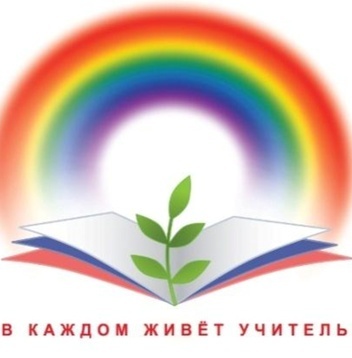 «В каждом живет учитель-мыслитель,                           В каждом живет учитель-творец», - под таким девизом  была организована в этом учебном году методическая работа в МБОУ Досатуйской средней общеобразовательной школе.  Методическая работа в школе – это специальный комплекс практических мероприятий, базирующийся на достижениях науки, передового педагогического опыта и направленный на всестороннее повышение компетентности и профессионального мастерства каждого учителя. Этот комплекс ориентирован прежде всего на повышение творческого потенциала педагогического коллектива в целом, а в конечном счете – на повышение качества и эффективности образовательного процесса: роста уровня образованности, воспитанности и развития учащихся.Методическая работа в школе направлена на оказание действенной помощи учителям и классным руководителям в улучшении организации обучения и воспитания школьников, обобщении и внедрении передового педагогического опыта, повышении теоретического уровня и педагогической квалификации учителей школы.В этом году по решению методического совета школы был организован конкурс между школьными методическими объединениями. В конкурсе участвовало 6 ШМО.Первый этап - «Защита планов методической работы». Каждый руководитель МО представил план работы на учебный год перед методсоветом, который оценивал выступление по следующим критериям:   При подведении итогов на первом этапе места распределились следующим образом:Начался второй этап - Фестиваль педагогических и методических идей. Фестиваль  педагогических и методических идей - 2019     -       это торжественное подведение итогов работы педагогического коллектива, где представляются достижения, как в области методической работы, так и в организации воспитательного процесса, самодеятельности и творчества.            Цель Фестиваля педагогических и методических идей - познакомиться с педагогическими находками, творчеством отдельных учителей, проложить дорогу педагогическому изобретательству и рационализаторству, стимулировать развитие инициативы и творчества педагогов.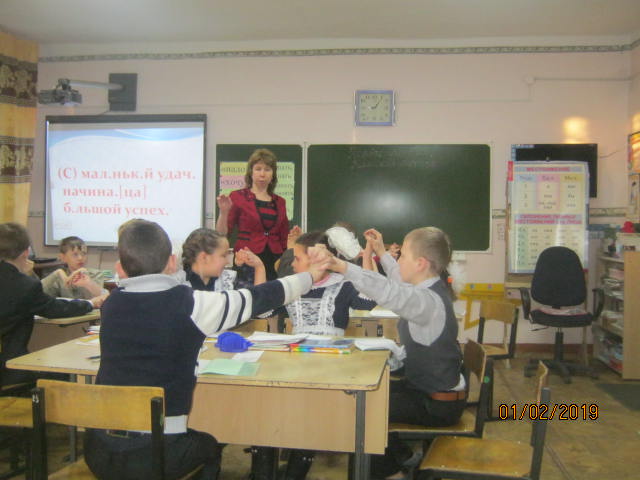              В фестивале участвуют все педагоги, учащиеся, родители. Школа показывает процесс, содержание, формы обучения, диагностирование и методическое обеспечение, организацию воспитательной деятельности, творческие работы учащихся, проводятся конкурсы, смотры, открытые мероприятия.	Ожидаемый результат:	формирование в коллективе успешности, соучастия, сотрудничества;	создание в педагогическом коллективе атмосферы творческого поиска и заинтересованности;	повышение методического мастерства педагогов;	 активное участие в управлении качеством педагогов;	 повышение качества образования, качества воспитательного процесса;  повышение уровня воспитанности учащихся;	 создание банка инновационных идей и технологий.  Начался Фестиваль уроком литературы в 10 классе (учитель Балагурова Н.М.). Форма урока - родительское собрание по теме "Влияние семейных отношений на становление характера человека". Анализируя эпизоды пьесы А.Н.Островского "Гроза", учащиеся совместно с родителями и присутствующими педагогами рассуждали, как влияют отношения в семье на характеры детей, какова роль родительских наставлений в будущем.    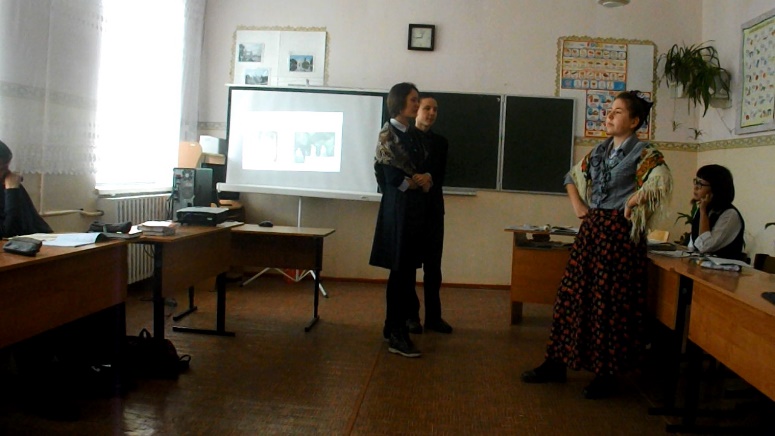         Фестиваль педагогических идей продолжила Крупень Юлия Владимировна. Вместе с десятиклассниками был подготовлен классный час для учащихся 7,8 классов по теме «Бухенвальд и Освенцим – фабрики смерти».  Обучающиеся должны знать страшные страницы мировой истории – такова педагогическая идея проведенного мероприятия. Через чтение наизусть и видеоролики оказывалось  воздействие на сознание и чувства современных детей.На урок ИЗО в 4 класс пригласила Сидякина Светлана Павловна. Воспитание гуманистических качеств личности через творчество – эту идею она воплощала по теме «Рельеф изображения животных». Ученики на время урока стали скульпторами, познакомившись с такими понятиями как «барельеф» и «горельеф». Работы детей стали украшением выставки в сельской библиотеке.В путешествие по морю в Индию отправились пятиклассники с учителем географии Баранниковой Натальей Георгиевной. Повышение эрудиции и расширение кругозора школьников – ведущая задача учителя. Организуя работу в группах, учитель способствовала  формированию познавательных УУД обучающихся.  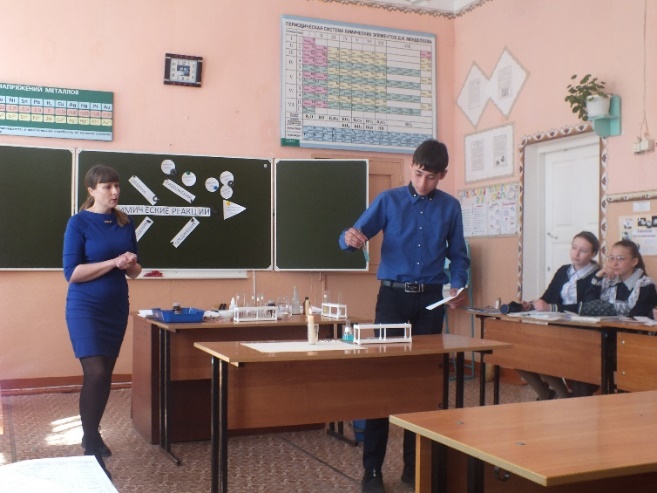  Активно приняло  участие ШМО учителей начальных классов "Росток": Солодовникова Н.В. провела урок русского языка в 4 классе, Козлова Л.В. - урок математики во 2 классе, Захарченко З.Д. - урок математики в 3 классе, Михалева С.И. - урок технологии в 1 классе. Работа в группах, самооценка и взаимооценка, работа с компьютером и интерактивной доской, формирование коммуникативных умений – все это закладывается на уроках в начальной школе. ШМО "Словесники" представили уроки русского и английского языка, родного (русского) языка, занятие элективного  курса по русскому языку,  занятие кружков  "Выразительное чтение" и ОДНКНР, на которых присутствующие увидели, как нужно работать над функциональной грамотностью обучающихся. 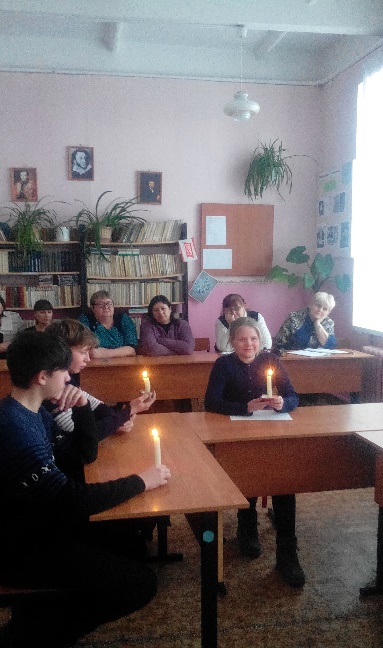  ШМО классных руководителей представило вниманию коллег: классный час в 10 классе -  Крупень Ю.В., Полухина Р.В. - классный час в 3 классе "В жизни всегда есть место подвигу", Асташова Н.В. - в 11 классе "Что такое успех?", Шестакова Е.Н.  с учащимися  5 класса стали участниками проекта "Международный классный час"   по теме «К 75-летию освобождения Ленинграда от блокады». МО учителей точных наук "Эврика" показало для коллег уроки математики в 6 классе, физики и информатики в 7 классе. На высоком методическом уровне проведены уроки учителями ШМО естественно-научного направления: географии в 5 классе, химии в 8 классе, биологии в 11, обществознания в 5 и 9 классах. На уроках педагоги продемонстрировали, как ученики умеют применять знания в нестандартных ситуациях. 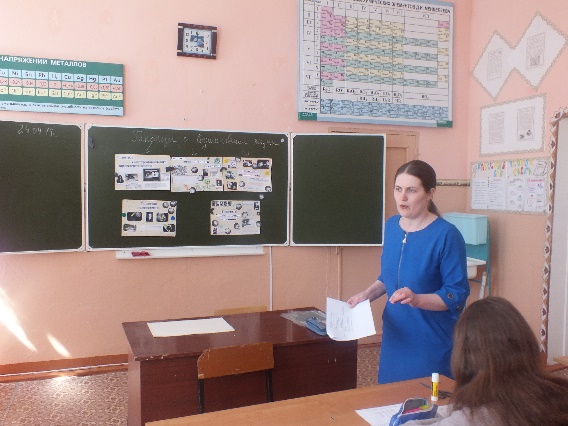 Фестиваль  продолжался в течение 2 и 3 четвертей: каждый учитель провел  открытый урок, классный руководитель - час общения, руководители кружков - занятия с воспитанниками.  Коллеги имели возможность посетить уроки, проанализировать их по диагностической карте урока по критериям и показателям системно-деятельностного подходаВсего проведено 24  открытых урока, 6 классных часов, 2 библиотечных урока и 4 занятия по внеурочной деятельности. Все уроки, классные часы, занятия кружков проведены на высоком методическом уровне, интересны, педагоги поделились своими идеями, методическими  находками.  Ход фестиваля освещался на информационном стенде в учительской, выпущен школьный сборник методических разработок.    Конспекты уроков  и занятий по внеурочной деятельности помещены учителями на школьном сайте и личных страничках на сайте «Инфоурок». Третий этап конкурса ШМО  -	 повышение профессиональной компетентности учителя  через курсы повышения квалификации и  участие учителя в конкурсах разных уровней. Каждый учитель работал в течение года по индивидуальному маршруту, а в конце учебного года анализировал свою деятельность, заполняя «Анализ деятельности учителя». По итогам этого этапа методсовет решил каждому МО поставить по высшему балу – 10. Итоги конкурса школьных методических  объединенийНа итоговом педсовете коллектив ознакомлен с результатами конкурса. За первое место ШМО учителей естественных наук награждено принтером, ШМО учителей начальных классов – сканером, «Словесники» - колонки для компьютера и коробка писчей бумаги; члены ШМО точных наук и эстетических наук получили по пачке «Снегурочки». Награждены учителя за высокий уровень проведения урока и внеурочного занятия дипломами и ценными подарками (флеш-картами): Савина Л.А., Сидякина С.П., Михайлова Т.М. Почетными грамотами и ежедневником в подарок награждены 13 учителей, показавших высокий уровень педагогического мастерства на открытых уроках. Методическая работа школы – это залог высокого качества обученности, что было подтверждено учениками школы на ВПР, ОГЭ и ЕГЭ.Зам.директора по УВР Балагурова Н.М.ПараметрыБаллыАнализ  м/ р ШМО за прошедший год     1-5Методическая тема, сроки реализации, этапы и план работы 1-5Цель, задачи, приоритетные направления и  формы м/р 1-5Самообразование учителей  1-5Инновационная деятельность педагогов. 1 балл – за инновациюТехнологии, используемые педагогами ШМО 1 балл за технологиюОбобщение и распространение   опыта педагогов3балла за обобщение на ВКК,2 балла – за 1КК, 1 балл – Интернет-сайты, 5 баллов – личный сайтПовышение квалификации педагогов, переквалификация 1 балл – дистанционные курсы, 3балла – ИРО, 4 балла  переквалификацияПлан    мероприятия. 1-5Представление материала    1-5Общее количество баллов  МО«Словесники»«Эврика»«Росток»«Надежда»ОЕН«Перемена»Общее количество баллов356329366323377332Средний балл44,541,145,840,347,141,5Рейтинг352614№ФИО учителяпредметкласстемаПедагогическая идеяМетодическая идеяДата проведенияКоличество баллов1Балагурова Н.М.литература10Влияние семейных отношений на формирование характера человекаК созданию будущей семьи надо готовить ребенка со школьной скамьи на основе сотрудничества школы и родителей.Форма урока – родительское собрание;Технология интегрированного обучения –литература+психология21.11.18582Крупень Ю.В.Классный час10Освенцим и Бухенвальд – фабрики смертиОбучающиеся должны знать страшные страницы мировой истории Воздействие на сознание и чувства детей через чтение наизусть и видеоролики29.11.18903Сидякина С.П.ИЗО4Рельеф изображения животныхВоспитание гуманистических качеств личности через творчество.Урок-игра в сотрудничестве с сельской библиотекой и ДК.7.12.18604Баранникова Н.Г.география5Морской путь в ИндиюПовышение эрудиции и кругозора школьников – ведущая задача учителяРабота в группах как способ развития познавательных УУД обучающихся7.12.18605Балагурова С.А.Английский язык11Моя будущая профессияСовершенствование коммуникативной компетентности.От содержания учебного материала к самоопределению выпускника18.12.18506Полухина Р.В.Классный час3«В жизни всегда есть место подвигу»Подвиги детей в мирное времяУчимся выполнять проект24.12.1890 7Михайлова Т.М.Юнармия5-9М.Т.Калашников.К 100-летию конструктора-оружейника.Воспитание патриотизма через знакомство с великими личностямиПрактические упражнения с автоматом – способ подготовки к службе в РА25.12.18908Солодовникова Н.В.Русский язык4Повторяем, тренируемся в написании безударных окончаний имен существительных и имен прилагательныхПравильная речь – это принцип культурного человекаПрименение технологии «Мозаичный класс»25.12.18609Козлова Л.В.математика2Решение задач разных видовФормирование интереса к математике - главная задача учителяОт теории к практике25.12.186010Захарченко З.Д.математика326.12.185811Михалева С.И.технология1Новогодние подвескиВоспитание гуманистических качеств личности через творчество.Первые навыки конструирования26.12.185812Шестакова Е.Н.информатика7Компьютерная графикаПовышение эрудиции и кругозора школьников – ведущая задача учителя Через содержание учебного материала к творчеству22.01.195613Савина Л.А.Кружок «Выразительное чтение»5-9Техника речи. Воображение. Темп.Совершенствование навыков выразительной речи.Тренировочные упражнения способствуют формированию выразительной речи 22.01.1910414Перминова О.О.математика6Сложение рациональных чисел.Формирование интереса к математике - главная задача учителяКонкурс «Победи соперника»24.01.195815Сидякина С.П.Кружок «Синяя птица»2-4Северный медведьВоспитание гуманистических качеств личности через творчество.Практическая работа юных художников – «Путешествие в Арктику»25.01.1910416Бурдинская О.А.обществознание5Учимся дружно жить в классеДружба начинается со школьной скамьиУрок-тренинг28.01.196017Асташова Н.В.Классный час11Как добиться успеха?Жизненный успех- везение, удача или…?Формула успеха в жизни – это цель+качества характера+действия29.01.199018Шестакова Е.Н.Классный час5 «К 75-летию освобождения Ленинграда от блокады»Нам нужно, чтобы наши дети помнили страницы историиМеждународный классный час https://znanio.ru/klassnyi-chas/1/31.01.199019.Аргунова Л.А.ОДНКНР5Семь+я= семьяВоспитание духовной личности начинается в семьеГордость о своей семье в рассказах учащихся2.02.198220Стрельникова О.А.физика7Характеристики колебательного движенияФормирование устойчивого интереса к урокам физики через практическую деятельность на уроке.Создание на уроке «точки удивления», условия для фиксации учащимися границы между знанием и незнанием.5.03.196021Крупень Ю.В.Англ.язык10Создание нового робота (A  new robot design)Правильная речь – это принцип культурного человекаСотрудничество при обсуждении информации, управление своим речевым поведением.5622Солодовникова Н.В.обществознание9Условно-правовые отношенияФормирование активной гражданской позиции, воспитание правовой культуры учащихсяПрименение игровой технологии: деловая игра «Суд»24.04.196023Коренева Н.Н.Биология11Гипотезы о происхождении жизниФормирование целостного научного мировоззрения, включающего систему взглядов на происхождение и развитие живого на ЗемлеФормирование коммуникативной компетентности в процессе общения и сотрудничества со сверстниками, учителем в учебной деятельности24.04.196024Михайлова Т.М.Химия8Химические реакцииВ воспитании экологической культуры и грамотности химия является одной из важных наукХимический эксперимент как способ повышения интереса к предмету26.04.196025Аргунова Л.А.Русский язык6Культура речи. Правильное употребление местоимений.Правильная речь – это принцип культурного человекаСотрудничество при обсуждении информации, управление своим речевым поведением.19.04.1938 26Савина Л.А.Родной (русский) язык9Что в имени твоем?Творческий процесс в любой интеллектуальной среде не может осуществляться без участия интересной личностиЭмоциональное состояние педагога и детей – залог успешного обучения речи.19.04.196027Балагурова Н.М.Элективный курс «Тайны словесного мастерства»11Средства связи предложений в тексте.Мотивировать учащихся на успех; учить владеть собой во время экзаменаДорожная карта подготовки к ЕГЭ. Практикум «Повторим и потренируемся»20.04.196028Фефелова О.С.Кружок по музыке5-9Фронтовые песниТворческий процесс в любой интеллектуальной среде не может осуществляться без участия интересной личности26.04.197229Писарева Т.Ж.Библиотечный урокПо страницам любимых книгВоспитание духовной личности начинается с книгиУрок-путешествие по страницам любимых книг18.03.198630Михалева С.И.Классный час1Режим – это правильная организация дняВоспитание стремления к здоровому образу жизниИгровые формы занятия – путь к успеху.26.04.198231Козлова Л.В.Классный час2Развиваем памятьРазвитие  памяти у детей через игры и упражненияСотрудничество с учителем и другими детьми18.03.199032Стрельников С.В.физкультура10Совершенствование техники метания гранаты. Элементы ВФСК ГТО на уроках физической культурыПопуляризация ВФСК ГТОПодготовка к сдаче норм ГТО.  Методы стимулирования учебной активности обучающихся30.04.196033Фефелова О.С.физкультура2Бросок мячаПопуляризация ВФСК ГТОПодготовка к сдаче норм ГТО30.04.1940ШМОРуководительКоличество балловрейтинг«Росток»Козлова Л.В.105,8II«Словесники»Савина Л.А.104,5III«Эврика»Стрельникова О.А.99,1IV«Надежда»Сидякина С.П.74,5V«ОЕН»Коренева Н.Н.107,1I«Перемена»Полухина Р.В.72, 3VI